【　作ってあそぼう！　　NO．４　】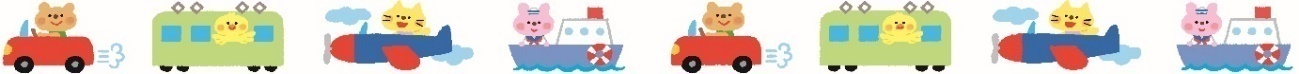 ウサギのパペット材料・・・　白い紙　２１×２１㎝（コピー用紙などもOk）　柄入りの紙　３．５×２１㎝（折り紙・千代紙）　　　　　　　　　　はさみ　　のり　　マジック（黒・赤・ピンク等）　☆作り方☆　　　　　　　　　　　　　　　　　　　　（図１）　　（図２）　　　　①　白い紙を横半分に折る（図１）　　　　②　①を縦３分の１に折る（図２）　　　　③　②を広げる　　　　④　真ん中の部分で耳の型を切り取る（図3）　　　　　（2枚重ね）　　　　⑤　両脇を真ん中に折り込み耳の後の部分を中に折り込む　　　　 ⑥　柄入りの紙を下部に貼り洋服を着せる　　　　　　　　（図３）　　　　⑦　顔の部分に目、口、ほっぺ、耳をマジックで書く　　　　　　　※耳を変えていろいろな動物を作ってみましょう！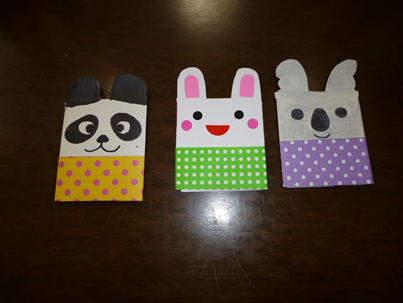 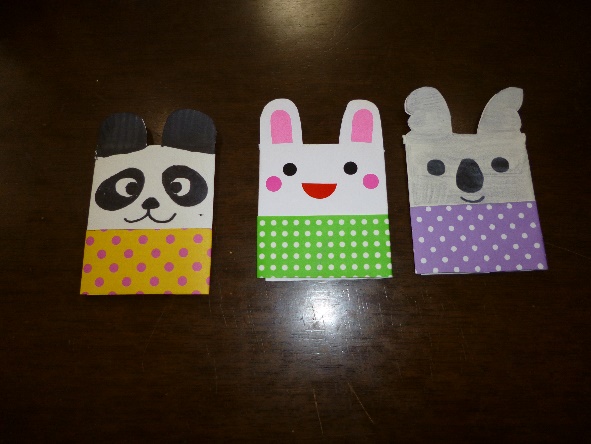 